Almennar húsaleigubætur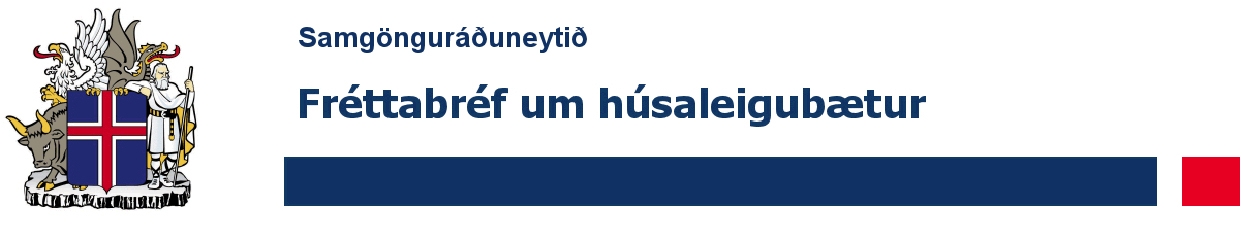 Mynd 1: Áætlaðar og raungreiðslur sveitarfélaga og Jöfnunarsjóðs sveitarfélaga 2014Á grundvelli reglugerðar, nr. 150/2013, um framlög Jöfnunarsjóðs sveitarfélaga vegna húsaleigubóta skiluðu sveitarfélögin með rafrænum hætti fyrir 1. október 2013 áætlunum  sínum um heildargreiðslur almennra  húsaleigubóta á árinu 2014.Áætlanir sveitarfélaga um heildargreiðslur almennra húsaleigubóta á árinu 2014 námu samtals 4,571,1 m.kr.  Að teknu tilliti til þess og áætlunar um ráðstöfunarfjármagn sjóðsins til greiðslu bótanna samþykkti  ráðgjafarnefnd sjóðsins að leggja til að kostnaðarhlutdeild Jöfnunarsjóðs sveitarfélaga  vegna almennra húsaleigubóta á árinu 2014 næmi 66%.Raungreiðslur sveitarfélaga á almennum húsaleigubótum á árinu 2014 námu samtals 4.617, 9 m.kr. og voru því um 1% hærri en áætlanir gerðu ráð fyrir. Hlutdeild Jöfnunarsjóðs í þeim greiðslum nam  66%, eins og áður segir eða 3.047,8 m.kr. Við hverja ársfjórðungslega greiðslu kom 5% geymslufé til frádráttar sem nam  152,4 m.kr. Þar sem greiðslur sveitarfélaganna stóðust áætlun var geymsluféð endurgreitt sveitarfélögunum 25. janúar 2015. Auk þess voru á árinu greiddar leiðréttingar vegna greiðslu framlaga á fyrri árum, samtals að fjárhæð 13,9 m.kr. Heildargreiðslur sjóðsins vegna almennra húsaleigubóta eftir ársfjórðungum á árinu 2014 námu því samtals 3.061,7 m.kr.Mynd 2: Almennar húsaleigubætur árið 2014Á grundvelli fjáraukalaga 2014 varð hækkun á lögbundnum  framlögum frá ríki í Jöfnunarsjóð. Með tilvísun til þess var áætlað greiðsluhlutfall sjóðsins vegna almennra húsaleigubóta á árinu 2014 tekið til endurskoðunar og hækkað úr 66% í 68% eða um 92,4 m.kr. við uppgjör framlaga ársins 2014 sem fór fram 9. febrúar sl.  Heildargreiðslur Jöfnunarsjóðs vegna almennra húsaleigubóta á árinu 2014 námu því samtals 3.154,1 m.kr.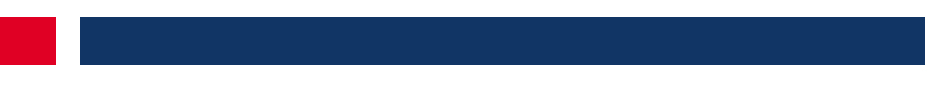 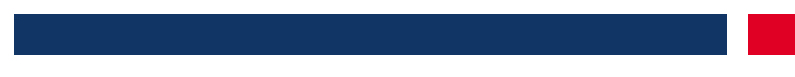 Mynd 3: Greiðslur sveitarfélaga á almennum húsaleigubótum eftir tegund húsnæðisÁ árinu 2014 greiddu sveitarfélögin almennar húsaleigubætur að fjárhæð 2.638,9 m.kr. til einstaklinga í almennum íbúðum, 1.217,3 m.kr. til einstaklinga í félagslegum íbúðum, 664,9 m.kr. til einstaklinga á námsgörðum/heimavistum og 96,9 m. kr. til einstaklinga á sambýlum.Mynd 4: Fjöldi einstaklinga að meðaltali er nýtur almennra húsaleigubótaÁ IV. ársfj. 2014 nutu að meðaltali 15.853 einstaklingar almennra húsaleigubóta. Fjölgun frá I. ársfj. 2014 var því 656 bótaþegar. Á árinu 2014 nam fjöldi bótaþega 15.362 að meðaltali.Mynd 5: Fjöldi einstaklinga að meðaltali er nýtur almennra húsaleigubóta eftir tegund leiguhúsnæðisFlestir sem nutu almennra húsaleigubóta á árinu 2014 bjuggu í almennum íbúðum.Mynd 6: Meðaltal greiddrar húsaleigu á mánuði á árinu 2014 eftir tegund leiguhúsnæðisMeðaltal húsaleigu tekur mið af greiðslum þeirra er njóta almennra húsaleigubóta. Ekki er tekið tillit til stærðar íbúða við útreikning á meðaltalinu.Mynd 7: Greiðslur sveitarfélaga á almennum húsaleigubótum frá árinu 1998Framkvæmd húsaleigubótakerfisins er verkefni sveitarfélaga og fjármagnað af þeim og Jöfnunarsjóði sveitarfélaga, sbr. lög um húsaleigubætur, nr. 138/1997, með síðari breytingum og reglugerð velferðarráðuneytisins um húsaleigubætur, nr. 118/2003 með síðari breytingum. Nánar er kveðið á um framlög Jöfnunarsjóðs sveitarfélaga vegna húsaleigubóta í reglugerð nr. 150/2013 með síðari breytingum.Á myndinni má sjá greiðslur sveitarfélaga á almennum húsaleigubótum frá árinu 1998 til ársins 2014 miðað við verðlag ársins 2014 og fjölda bótaþega. Miðað er við meðaltal vísitölu hvers árs. Heildargreiðslur sveitarfélaga á almennum húsaleigubótum árið 2014 voru 4.617,9 m. kr. og fjöldi bótaþega 15.362 að meðaltali.Sérstakar húsaleigubæturMeð samkomulagi ríkis og sveitarfélaga um húsaleigubætur er tók gildi 1. apríl 2008 kemur ríkið að greiðslu sérstakra húsaleigubóta með 60% þátttöku. Alls greiddu 29 sveitarfélög sérstakar húsaleigubætur árið 2014.Mynd 8: Áætlanir og raungreiðslur sveitarfélaga og Jöfnunarsjóðs sveitarfélaga á sérstökum húsaleigubótum árið 2014Upphaflega áætluðu sveitarfélögin að greiða 1.317,7 m. kr. í sérstakar húsaleigubætur árið 2014. Samtals greiddu þau 1.345,8 m.kr.  eða 2,14% umfram upphaflega áætlun. Kostnaðarþátttaka Jöfnunarsjóðs sveitarfélaga í greiðslum  sveitarfélaganna var 60% eða samtals 807,5 m. kr. að viðbættum leiðréttingum vegna fyrri ára að fjárhæð 2,0 m.kr. eða samtals 809,5 m.kr.Mynd 9: Greiðslur sveitarfélaga á sérstökum húsaleigubótum eftir tegund leiguhúsnæðisÁ árinu 2014 greiddu sveitarfélögin sérstakar húsaleigubætur að fjárhæð 646,2 m.kr. til einstaklinga í almennum íbúðum, 683 m.kr. til einstaklinga í félagslegum íbúðum, 13,9 m.kr. til einstaklinga á námsgörðum/heimavistum og 2,7 m. kr. til einstaklinga á sambýlum. Mynd 10: Fjöldi einstaklinga að meðaltali er nýtur sérstakra húsaleigubótaÁrið 2014 nutu að meðaltali 4.913 einstaklingar sérstakra húsaleigubóta. Flestir nutu sérstakra húsaleigubóta á IV. ársfjórðungi eða 4.960.Mynd 11: Fjöldi einstaklinga að meðaltali er nýtur sérstakra húsaleigubóta eftir tegund leiguhúsnæðisFlestir sem nutu sérstakra húsaleigubóta á árinu 2014 bjuggu í félagslegum íbúðum. Mynd 12: Greiðslur sveitarfélaga á sérstökum húsaleigubótum frá 2008Á myndinni má sjá greiðslur sveitarfélaga á sérstökum húsaleigubótum frá árinu 2008 til ársins 2014 miðað við verðlag ársins 2014. Samtals greiddu sveitarfélögin 1.345,8 m.kr. í sérstakar húsaleigubætur árið 2014.